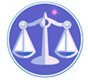 【更新】2018/2/23【編輯著作權者】黃婉玲（建議使用工具列--〉檢視--〉文件引導模式/功能窗格）（參考題庫~本文只收錄部份頁面,且部份無法超連結其他位置及檔案）《《教育法規測驗題庫彙編02》107-100年(共21單元 & 1,050題)。01(99~91年) (共23單元 & 1,420題)〈〈解答隱藏檔〉〉【其他科目】。S-link123總索引。01警察&海巡考試。02司法特考&專技考試。03公務人員考試(答案顯示)　　　　　　　　　　　　　　　　　　　　　　　　　　　　　　　　　　　　　　　　　　　回目錄（1）〉〉回首頁〉〉103年(3-150)10301。（1）103年公務人員初等考試。教育行政103年公務人員初等考試試題3505【等別】初等考試【類科】教育行政【科目】教育法規大意【考試時間】1小時1.依中央法規標準法第7條之精神，教育部依其法定職權或基於法律授權訂定之命令，應視其性質分別下達或發布，並即送：答案顯示:【B】（A）行政院（B）立法院（C）監察院（D）全國教師會2.下列何者屬教育部發布之命令？答案顯示:【A】（A）97年國民中小學九年一貫課程綱要（B）（C）（D）國立教育廣播電臺分臺組織通則3.行政程序法第7條規定：「行政行為，應依下列原則為之：一、採取之方法應有助於目的之達成。二、有多種同樣能達成目的之方法時，應選擇對人民權益損害最少者。三、採取之方法所造成之損害不得與欲達成目的之利益顯失均衡」，此係屬法律原則中的：答案顯示:【B】（A）平等原則（B）比例原則（C）法律保留原則（D）誠信原則4.依國民教育階段家長參與學校教育事務辦法第9條之規定，家長得參與班級或學校教育事務；其參與方式、程序及相關事項，由下列何者定之？答案顯示:【B】（A）教育部定之（B）直轄市、縣(市)主管教育行政機關定之（C）教育部會商家長團體後定之（D）直轄市、縣(市)主管教育行政機關會商家長團體後定之5.依教育基本法第10條之規定，下列何者應設立教育審議委員會？答案顯示:【C】（A）行政院（B）教育部（C）直轄市及縣(市)政府（D）各級學校6.依照之規定，下列何者不是中央政府之教育權限？答案顯示:【D】（A）教育制度之規劃設計（B）執行全國性教育事務，並協調或協助各地方教育之發展（C）設立並監督國立學校及其他教育機構（D）遴派直轄市及縣市政府所屬學校校長7.依照之規定，下列何者錯誤？答案顯示:【C】（A）對於原住民、身心障礙者及其他弱勢族群之教育，應考慮其自主性及特殊性，依法令予以特別保障，並扶助其發展（B）人民享有請求學力鑑定之權利（C）學前教育應視社會發展需要延長其年限；其實施另以法律定之（D）政府及民間得視需要進行教育實驗，並應加強教育研究及評鑑工作，以提昇教育品質，促進教育發展8.依教育部教育經費分配審議委員會設置及審議辦法第3條之規定，教育部教育經費分配審議委員會主任委員由下列何者擔任？答案顯示:【B】（A）教育部部長兼任（B）教育部部長指派次長兼任（C）教育部部長指派主管業務主管兼任（D）由委員互選一人擔任9.依照教育經費編列與管理法之規定，下列那一項敘述錯誤？答案顯示:【C】（A）各級政府教育經費預算合計應不低於該年度預算籌編時之前三年度決算歲入淨額平均值之百分之二十二點五（B）直轄市、縣(市)政府應依憲法增修條文第10條第十項規定，優先編列國民教育經費（C）各級政府所屬學校應設置校務發展基金，除法律另有規定外，其設置辦法，由各級政府定之（D）行政院應設教育經費基準委員會；其組織及會議等相關事項，由行政院定之10.依教育經費編列與管理法第13條之規定，直轄市、縣(市)政府設立之地方教育發展基金，年度終了之賸餘經費之處理方式為：答案顯示:【A】（A）滾存基金於以後年度繼續運用（B）繳回公庫，於以後年度重新編列經費運用（C）地方政府自行分擔之教育經費繳回地方政府公庫，一般教育補助、特定教育補助繳回國庫（D）地方政府自行分擔之教育經費滾存基金於以後年度繼續運用，一般教育補助、特定教育補助繳回國庫11.依教育經費編列與管理法第3-1條規定，中央政府就公、私立幼稚園、國民小學及國民中學教職員之薪資依法課徵所得稅所增收入額度應如何處理？答案顯示:【C】（A）計入第3條第2項22.5%算定之金額，惟需編列專款，專用於提升幼稚教育及國民教育品質（B）計入第3條第2項22.5%算定之金額，惟需編列專款，專用於減少國民教育階段教師授課時數（C）不計入第3條第2項22.5%算定之金額，並以外加方式編列專款，專用於提升幼稚教育及國民教育品質（D）不計入第3條第2項22.5%算定之金額，並以外加方式編列專款，專用於減少國民教育階段教師授課時數12.依照校園霸凌防制準則之規定，疑似校園霸凌事件之被霸凌人或其法定代理人，得向行為人於行為發生時所屬之學校申請調查；學校於受理申請後，應於幾日內召開防制校園霸凌因應小組會議？答案顯示:【A】（A）三日（B）四日（C）五日（D）六日13.幼兒教育及照顧法第10條及第18條所稱偏鄉係指：答案顯示:【A】（A）人口密度低於全國平均人口密度三分之一之鄉（鎮、市、區）（B）與臺灣本島隔離屬我國管轄島嶼之鄉（鎮、市、區）（C）交通不便地區，無公共交通工具可到達之鄉（鎮、市、區）（D）原住民人數達全國原住民總數百分之五以上之鄉（鎮、市、區）14.依照幼兒教育及照顧法之規定，幼兒園二歲以上未滿三歲幼兒，每班以幾人為限，且不得與其他年齡幼兒混齡？答案顯示:【B】（A）十四（B）十六（C）十八（D）二十15.下列何者係屬幼兒教育及照顧法第7條所稱不利條件之幼兒？答案顯示:【A】（A）原住民（B）輕度身心障礙者之子女（C）父或母失業者之子女（D）父或母服刑中之子女16.依幼兒園教保服務實施準則第13條之規定，下列有關幼兒園實施教保活動課程之敘述，何者正確？答案顯示:【D】（A）得採全日、半日或分科之外語教學（B）應進行以精熟為目的之讀、寫、算教學（C）以統整方式實施或採分科方式進行（D）以自行發展為原則，並應自幼兒生活經驗及在地生活環境中選材17.依之規定，有關國民小學及國民中學行政組織之敘述，下列何者錯誤？答案顯示:【D】（A）各處（室）之下得設組（B）每班置導師一人（C）成立課程發展委員會，下設各學習領域課程小組；其規模較小學校得合併設置跨領域課程小組（D）實驗國民小學及實驗國民中學得視需要增設人力資源發展處，置主任一人，並得設組18.依國民教育法第8-2條之規定，國民小學及國民中學之教科圖書審定委員會由學科及課程專家、教師及教育行政機關代表等組成。教師代表不得少於：答案顯示:【C】（A）三分之二（B）二分之一（C）三分之一（D）五分之一19.依國民教育法第20-1條之規定，何種規模學校應成立學生申訴評議委員會？答案顯示:【C】（A）3班以上學校（B）6班以上學校（C）12班以上學校（D）所有學校均應成立20.依國民小學及國民中學學生成績評量準則第6條之規定，國民中小學學生成績評量定期評量中紙筆測驗之次數，每學期至多幾次？答案顯示:【B】（A）二次（B）三次（C）四次（D）五次21.國民教育階段辦理非學校型態實驗教育準則之規定，團體實驗教育係指為幾人以上國民教育適齡學生，於共同時間及場所實施之實驗教育？答案顯示:【A】（A）三人（B）四人（C）五人（D）六人22.依國民教育法第20-2條之規定，國民小學及國民中學學生家長會組織、任務、委員產生方式、任期、經費來源、財務管理、運作及其他相關事項之自治法規，由下列何者定之？答案顯示:【D】（A）教育部定之（B）教育部會商家長團體後定之（C）學校所在地之直轄市、縣(市)主管機關定之（D）學校所在地之直轄市、縣(市)主管機關會商家長團體後定之23.依高級中等教育法第35條之規定，下列有關103學年度高級中等學校免試入學之敘述，何者正確？答案顯示:【A】（A）各就學區之總名額，應占核定招生總名額百分之七十五以上；各校提供免試入學名額比率，不得低於該校核定招生總名額百分之二十五（B）各就學區之總名額，應占核定招生總名額百分之二十五以上；各校提供免試入學名額比率，不得低於該校核定招生總名額百分之七十五（C）各就學區之總名額，應占核定招生總名額百分之七十五以上；各校提供免試入學名額比率，不得低於該校核定招生總名額百分之五十（D）各就學區之總名額，應占核定招生總名額百分之五十以上；各校提供免試入學名額比率，不得低於該校核定招生總名額百分之二十五24.依高級中等教育法第35條之規定，下列有關103學年度高級中等學校直升名額之敘述，何者正確？答案顯示:【D】（A）各國立、直轄市、縣(市)立、私立高級中等學校直升名額不得高於國民中學部應屆畢業學生人數之百分之三十五（B）各國立、直轄市、縣(市)立、私立高級中等學校直升名額不得高於國民中學部應屆畢業學生人數之百分之五十（C）國立高級中等學校直升名額不得高於國民中學部應屆畢業學生人數之百分之三十五；私立高級中等學校直升名額不得高於該校核定招生總名額之百分之五十（D）國立高級中等學校直升名額不得高於國民中學部應屆畢業學生人數之百分之三十五；私立高級中等學校直升名額不得高於該校核定招生總名額之百分之六十25.依高級中等教育法第37條之規定，申請免試入學人數超過各該主管機關核定之名額者，其比序項目得以學生在校何種學習領域評量成績及格與否為之？答案顯示:【C】（A）語文、數學領域（B）語文、數學、自然、社會領域（C）健康與體育、藝術與人文、綜合活動領域（D）語文、數學、自然、社會領域、健康與體育、藝術與人文、綜合活動領域26.依照規定，大學設校務會議，議決校務重大事項，以校長、副校長、教師代表、學術與行政主管、研究人員代表、職員代表、學生代表及其他有關人員代表組織之。教師代表應經選舉產生，其人數不得少於全體會議人員之幾分之幾？答案顯示:【C】（A）三分之一（B）四分之一（C）二分之一（D）三分之二27.依照私立學校法規定，學校法人董事會，置董事幾人至幾人？答案顯示:【A】（A）七人至二十一人（B）七人至十五人（C）七人至十七人（D）七人至十九人28.依照國立大學校院校務基金設置條例規定，國立大學校院校務基金之收支、保管及運用應設置管理委員會管理，前項管理委員會置委員多少人？答案顯示:【A】（A）七至十五人（B）七至十一人（C）七至十七人（D）九至十五人29.依照學位授予法之規定，碩士班研究生修業一年以上，成績優異，由研究所教授推薦，所務會議審查通過，經何種程序後，得逕行修讀博士學位？答案顯示:【D】（A）教務長逕行核定（B）校務會議審查（C）校長核定（D）校長核定並報請教育部備查30.依照之規定，校長出缺時，學校法人應於幾個月內另行遴選，依各該法律規定聘任之？答案顯示:【B】（A）三個月（B）六個月（C）五個月（D）十個月31.依照特殊教育法之規定，有關特殊教育預算之敘述，下列何者錯誤？答案顯示:【C】（A）各級政府應從寬編列特殊教育預算，在中央政府不得低於當年度教育主管預算百分之四．五（B）各級政府應從寬編列特殊教育預算，在地方政府不得低於當年度教育主管預算百分之五（C）中央政府為均衡地方身心障礙教育之發展，得視需要補助地方辦理身心障礙教育之人事及業務經費（D）地方政府編列預算時，應優先辦理身心障礙教育32.依照特殊教育法之規定，各級主管機關為促進特殊教育發展，應設立特殊教育諮詢會。前項諮詢會成員中，教育行政人員及學校行政人員代表人數合計不得超過半數，單一性別人數不得少於多少？答案顯示:【B】（A）四分之一（B）三分之一（C）二分之一（D）三分之二33.依照特殊教育法之規定，下列有關身心障礙教育之敘述，何者錯誤？答案顯示:【D】（A）各級學校及試務單位不得以身心障礙為由，拒絕學生入學或應試（B）身心障礙學生考試服務辦法，由中央主管機關定之（C）特殊教育支援服務與專業團隊設置及實施辦法，由中央主管機關定之（D）為推展身心障礙兒童之早期療育，其特殊教育之實施，應自三歲開始34.依特殊教育學生調整入學年齡及修業年限實施辦法之規定，各教育階段身心障礙學生得依其身心發展狀況、學習需要及其意願，向學校申請延長修業年限，有關各教育階段最高延長期間規定之敘述，何者正確？答案顯示:【A】（A）國民中小學最高得延長二年（B）高級中等學校最高得延長二年（C）專科學校最高得延長三年（D）大學最高得延長三年35.依照學校衛生法之規定，下列敘述何者錯誤？答案顯示:【C】（A）高級中等以下學校班級數未達四十班者，應置護理人員一人（B）各級主管機關應遴聘學者、專家、團體及相關機關代表組成學校衛生委員會（C）高級中等以下學校，班級數三十班以上者，應至少設置營養師一人（D）高級中等以下學校，應全面禁菸；並不得供售菸、酒、檳榔及其他有害身心健康之物質36.依照之規定，短期補習教育，由學校、機關、團體或私人辦理，分技藝補習班及文理補習班二類；修業期限多久？答案顯示:【A】（A）一個月至一年六個月（B）一個月至六個月（C）一個月至一年（D）六個月至一年六個月37.依照空中大學設置條例之規定，下列敘述何者錯誤？答案顯示:【D】（A）全修生具有學籍，須年滿二十歲，曾在高級中學或同等學校畢業或具有同等學力，並經公開招生錄取者始得入學（B）空中大學採學分制（C）選修生不限學歷，年滿十八歲得登記選修（D）空中大學學生，分為全修生及選修生，可以申請兵役緩徵或儘後召集38.依大學設立師資培育中心辦法第5條之規定，下列有關設有師資培育中心之大學開設各類科教育學程之教育專業課程應修學分數規定之敘述，何者正確？答案顯示:【A】（A）特殊教育學校（班）至少四十學分（B）幼兒園至少二十學分（C）國民小學至少二十六學分（D）中等學校至少四十學分39.張三、李四、王五、賈六原均為某師資培育大學之公費生，該班共有學生50人，其前一學年度德育操行成績、學業總平均成績及義務輔導學習弱勢、經濟弱勢或區域弱勢學生課業時數如下表：試問依師資培育公費助學金及分發服務辦法第7-1條之規定，何者應終止公費待遇，並喪失接受分發之權利？答案顯示:【C】（A）張三（B）李四（C）王五（D）賈六*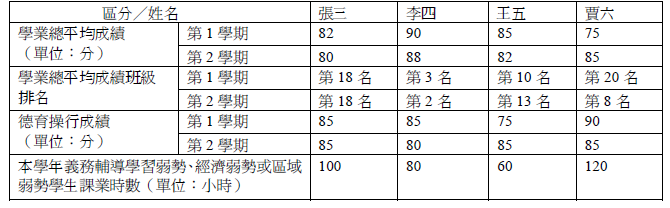 40.依照教師請假規則之規定，公立中小學教師兼任行政職務者，應給予休假，其專任教師年資得併計核給，服務年資滿一學年者，自第二學年起，每學年應給休假幾日？答案顯示:【A】（A）七日（B）五日（C）三日（D）十日41.下列有關教師申訴評議委員會之敘述，何者正確？答案顯示:【A】（A）申訴評議委員會主席由委員互選之，任期一年（B）申訴評議委員會置委員七人至二十一人（C）申訴評議委員會委員均為無給職，任期一年（D）申訴評議委員會委員未經請假而連續未出席委員會議達五次者，得解聘之42.依教師法第32條之規定，申訴案件經評議確定者，主管教育行政機關應確實執行，而評議書應同時寄達：答案顯示:【C】（A）當事人及受申訴機關（B）當事人、受申訴機關及其主管機關（C）當事人、主管機關及該地區教師組織（D）當事人、主管機關、該地區教師組織及全國教師組織43.依照之規定，學校教師評審委員會依第14條規定作成教師解聘、停聘或不續聘之決議後，學校應自決議作成之日起幾日內報請主管教育行政機關核准，並同時以書面附理由通知當事人？答案顯示:【A】（A）十日（B）十一日（C）十二日（D）七日44.為實施聯合國一九六六年公民與政治權利國際公約及經濟社會文化權利國際公約，健全我國人權保障體系，我國於那一年制定公布公民與政治權利國際公約及經濟社會文化權利國際公約施行法？答案顯示:【C】（A）民國88年（B）民國92年（C）民國98年（D）民國101年45.依照之規定，中央主管機關之性別平等教育委員會，置委員十七人至二十三人，採任期制，以教育部部長為主任委員，其中女性委員應占委員總數多少以上？答案顯示:【D】（A）三分之二（B）四分之一（C）三分之一（D）二分之一46.依性別平等教育法第36-1條規定，學校校長違反疑似校園性侵害事件之通報規定，致再度發生校園性侵害事件；或偽造、變造、湮滅或隱匿他人所犯校園性侵害事件之證據者，應依法予以：答案顯示:【D】（A）改任其他職務或為其他適當之處理（B）回任教師或優先輔導轉任他職（C）停職或不續聘（D）解聘或免職47.依照原住民族教育法規定，中央原住民族主管機關應設立民族教育審議委員會，負責諮詢、審議民族教育政策事項。前項委員會由教師、家長、專家學者組成，其中具原住民身分者，不得少於多少？答案顯示:【A】（A）二分之一（B）三分之一（C）四分之一（D）三分之二48.依原住民族教育法第25條之規定，自民國102年5月7日修正之條文施行後幾年內原住民族中、小學、原住民教育班及原住民重點學校之專任教師甄選，聘任具原住民族身分之教師比率，應不得低於學校教師員額三分之一或不得低於原住民學生占該校學生數之比率？答案顯示:【D】（A）二年內（B）三年內（C）四年內（D）五年內49.依照原住民族教育法之規定，為設置原住民族專屬頻道及經營文化傳播媒體事業，以傳承原住民族文化教育，中央原住民族主管機關應編列經費及接受私人或法人團體之捐助，成立何種基金會？答案顯示:【B】（A）財團法人原住民教育文化事業基金會（B）財團法人原住民族文化事業基金會（C）財團法人原住民傳統文化事業基金會（D）財團法人原住民族新聞事業基金會50.依國民體育法第7條之規定，下列有關各級學校運動設施之開放時間、開放對象、使用方式、應收費額及其他應遵行事項之管理辦法訂定之敘述，何者正確？答案顯示:【D】（A）由各該校自行訂定（B）由各級主管教育行政機關定之（C）除高級中等以上學校由該校自行訂定外，由各級主管教育行政機關定之（D）除大專校院由該校自行訂定外，由各級主管教育行政機關定之。107年(1-50)。106年(3-150)。105年(2-100)。104年(3-150)*。103年(3-150)。102年(3-150)。101年(3-150)。100年(3-150)。107年(1-50)。106年(3-150)。105年(2-100)。104年(3-150)*。103年(3-150)。102年(3-150)。101年(3-150)。100年(3-150)。107年(1-50)。106年(3-150)。105年(2-100)。104年(3-150)*。103年(3-150)。102年(3-150)。101年(3-150)。100年(3-150)（1）公務人員初等考試。教育行政。107年。106年。105年。104年。103年*。102年。101年。100年。99~91年（2）特種考試地方政府公務人員五等考試。教育行政。106年。105年。104年。103年*。102年。101年。100年。99~91年（3）公務人員特種考試身心障礙人員五等考試。教育行政。106年。104年。103年。102年*。101年。100年。99~91年（4）公務人員特種考試原住民五等考試。教育行政。99~91年